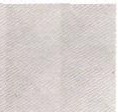 JUANACATLÁN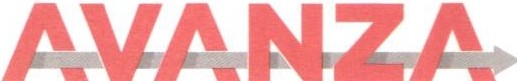 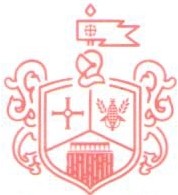 Juanacatlán	OFICIO No. 28/2019-S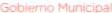 ASUNTO: EL QUE SE INDICALIC. MARTHA ANAID MURGUIA ACEVES DIRECTOR DE LA UNIDAD DE TRANSPARENCIA PRESENTE:POR MEDIO DE ESTE CONDUCTOME DIRIJO A USTED PARA SALUDARLO Y A LA VEZ PARA DAR CONTESTACION A SU OFICIO UT/01/2019. POR LO QUE ME PERMITO HACER DE SU CONOCIM IENTOQUE NO SE HAN AUTORIZADO NUEVOS FRACCI ONAMIENTOS.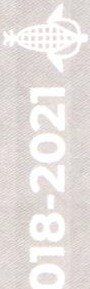 SIN MAS POR EL MOMENTO ME DESPIDO DE USTED, QUEDANDO A SUS ORDENES PARA CUALQUIER DUDA O ACLARACION.ATENTAMENTE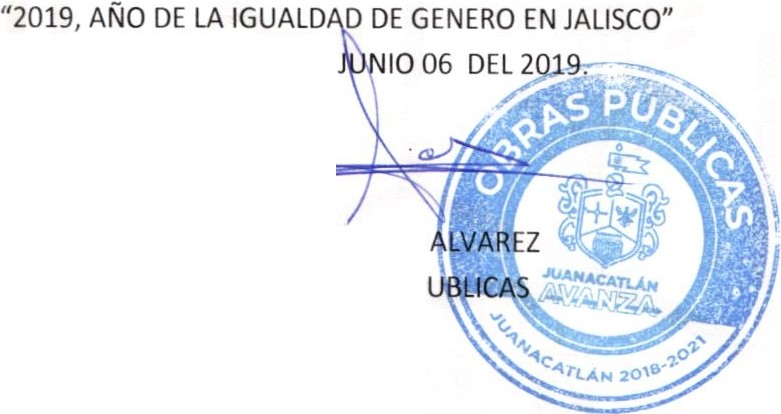 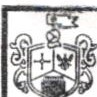 37322346/37323996C ille nc:fepe'ldenc,a #1, Col Ce'ltro C P. 4:>880, Juar.acatla'"' :adsco. WWW.JuarJcatlar gob.rrx